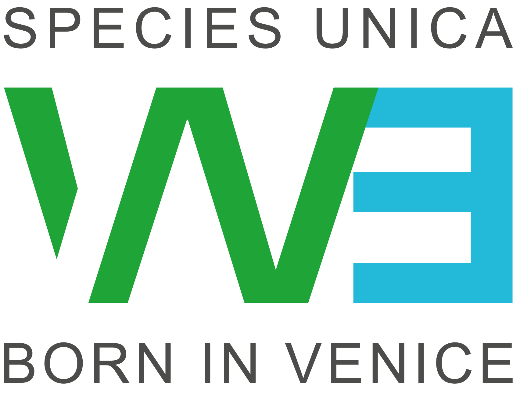 VOCE DI CAPITOLATO PER FRANGISOLE WOODNCod.: JF7040 sezione dim. 70x40mm (rinforzi interni 25x25 o 50x25 o 30x15 mm), Cod.: JF4030 sezione dim. 40x30mm (rinforzi interni 30x20 mm), Cod.: JF6032-A sezione dim. 60x32mm (rinforzi interni 30x20 o 20x15 mm), Cod.: JF5026 sezione dim. 50x26mm (rinforzi interni 40x15 mm), Cod.: JF12058 sezione dim. 120x58mm (rinforzi interni 40x40 mm),Cod.: JF12058-A sezione dim. 120x58mm (rinforzi interni 40x30 o 60x40 mm),Cod.: JF18041sezione dim. 180x41mm (rinforzi interni 165x30 o 40x20 o 30x30 mm),Cod.: JF7070 sezione dim. 70x70mm (rinforzi interni 50x50 mm),Cod.: JF20058 sezione dim. 200x58mm (rinforzi interni 40x40 mm),Cod.: JF222114 sezione dim. 222x114mm (rinforzi interni 100x100 mm),Cod.: LG3020 sezione dim. 30x20mm (rinforzi interni 20x10 mm),Cod.: TZ6060 sezione dim. 60x60mm (rinforzi interni 40x40 mm),Cod.: TZ9555 sezione dim. 95x55mm (rinforzi interni 80x40 mm),Cod.: TZ9555-R sezione dim. 95x55mm (rinforzi interni 40x40 mm),Fornitura di frangisole cod. […], sezione cava di dim. […] con rinforzo interno di dim. […] in alluminio 6060 T6 sezione cava, finitura liscia/spazzolata, colore […], in legno composito WOODN interamente prodotto in Italia, ottenuto mediante processo di estrusione che genera venature casuali in pasta e consente di effettuare lavorazioni superficiali come tagli o forature. Composto da farina di legno di pino/abete grezzo certificato FSC® (marchio che identifica i prodotti contenenti legno proveniente da foreste gestite in maniera corretta e responsabile, secondo rigorosi standard ambientali, sociali ed economici, per prodotti in legno di faggio e abete rosso) -circa il 22%- e da una componente plastica poliolefinica ecologica PVC -circa 70%- con funzione protettiva e di protezione dagli assorbimenti, per ambiente esterno (prodotto secondo standard di Responsible Care® e direttiva 2011/65/EU [RoHS2], che non ha subito precedenti, degradanti processi di trasformazione, nonché privo di sostanze pericolose quali piombo, cadmio, mercurio, cromo - contenuto di metalli pesanti [Pb, Ge, Cr, Hg] testato secondo GB18584-2001, GB18580-2001, < 0,5 ppm). Additivato con anti UV, anti invecchiamento, ritardanti di fiamma, anti ossidanti.Esente da fessurazioni, scheggiature e dilamazioni anche dopo il taglio e la foratura. Al variare della temperatura e umidità può subire dilatazioni e compressioni contenute e regolari, dopo la prima esposizione un ritiro non superiore allo 0.4% sulla lunghezza (valore massimo in accordo alla normativa EN 479:1995).Posizionamento LEED (codice IT02-19092404 – contribuisce a SSC4, SSC5, EAP2, EAC2, MRC3, MRC5) secondo protocolli di Localizzazione e Trasporti (LT), Siti sostenibili (SS), Gestione delle acque (WE), Energia e Atmosfera (EA), Materiali e risorse (MR), Qualità dell’aria interna (EQ).Prodotto certificato FSC MIX 70%.Resistenza al fuoco Classe 1 secondo UNI 9174:2010.Classe A secondo ASTM E84, indice di propagazione della fiamma.Classe A secondo ASTM E84, indice di sviluppo di fumoClasse V-0 secondo UL94, BAL-29 secondo AS 3959-2009. Temperatura di accensione secondo ASTM D1929 476 °C.Flusso radiante critico secondo AS ISO 9239 e ASTM E648 ≥ 11 kW/m2 e > 1,03 W/cm2 (classe I per NFPA 101). Propagazione della fiamma, calore sviluppato e fumo sviluppato secondo AS/NZS 1530.3:1999 infiammabilità (0-20) = 8, propagazione della fiamma (0-10) = 0, calore sviluppato (0-10) = 0, Fumo sviluppato (0-10) = 7. Resistenza all'invecchiamento o modulo elastico [a flessione] dopo test di resistenza all’invecchiamento UNI EN ISO 178, 2070 Mpa [@23 °C], 660 Mpa [@65 °C], carico di snervamento [a flessione] secondo UNI EN ISO 178 31 Mpa [@23 °C].Resistenza a trazione del materiale invecchiato [esposto a lampade allo Xeno] secondo ASTM D638-10 [prova di trazione] e secondo ASTM G155-050, risultati: differenza dopo 2 mesi di esposizione ~5,21%, differenza dopo 3 mesi di esposizione ~6,9%, [soddisfa i requisiti da rispettare con Miami Dade e Florida Building Code 2014]). Resistente all’umidità e agli agenti atmosferici secondo ASTM D1037: assorbimento d’acqua e umidità 0,07%. Resistente all’azione dei microorganismi marini, ai funghi e agli insetti (valutazione dell’azione dei microorganismi secondo EN ISO 846:97, risultato prova: 1, su scala da 0 a 5)Movimentazione, pulizia, manutenzione e stoccaggio NON vengono prescritti trattamenti periodici con prodotti specifici di pulizia al fine di mantenere la validità della garanzia di 5 anni sul prodotto. Prima della posa, conservare il materiale su una superficie piana, fornendo un supporto stabile su tutta la superficie, in un’area asciutta e pulita, protetta dal gelo e dalla luce diretta del sole, a temperature prossime alla temperatura di posa per almeno 48 ore prima dell’installazione. Anche se Woodn richiede una manutenzione minima, è consigliabile pulire il materiale al termine dell’installazione ed effettuare periodicamente un’ordinaria di pulizia. Lo sporco può essere facilmente rimosso con acqua ad alta pressione (evitando pressioni superiori agli 80 bar) seguendo la direzione delle scanalature dei profili ed utilizzando un ugello relativamente largo.Posa di frangisole in legno composito WOODN, compreso il taglio del materiale secondo lo schema di posa di progetto ed eventuali aggiustamenti in base alla situazione in loco e conforme alle prescrizioni del produttore. Eventuali condizioni particolari di installazione sono da valutarsi col fornitore del prodotto. Finitura e colore da definire con la D.L. Allo scopo di garantire il mantenimento nel tempo degli spazi di dilatazione, viene realizzato un punto fisso su ciascuna doga e viene prevista una fuga tra le teste delle doghe di dimensione adeguata alla lunghezza del profilo. Istruzioni di montaggio, schede con tipologici di fissaggio per profilo disponibili su www.woodn.com o alla mail ufficiotecnico@woodn.com Indice di riflettanza solare, SRI secondo ASTM E1980 -11(2019)WOODN 33 BEIGE SAHARA: 36,6 (hc = 5 W/(m2·K)
36,9 (hc = 12 W/(m2·K)
39,9 (hc = 30 W/(m2·K)WOODN 73 SINAI:47,9 (hc = 5 W/(m2·K)
48,0 (hc = 12 W/(m2·K)
47,8 (hc = 30 W/(m2·K)